Literary Reduction 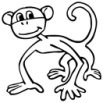 Story Title: I Acknowledge Mine (606-614)	  Author: Jane Goodall	Talk to the Text (include page numbers) - question, comment, make connections, predict, react, quote                                                      **Minimum one per page**Vocabulary –Complete Vocabulary Strategy: Analogies on page 616 1.2.3.4.5.